Supply List 2023-2024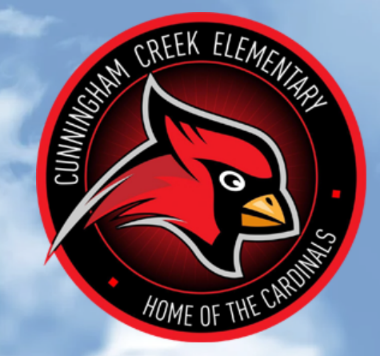 Third Grade1 set of sturdy wired headphones1 box of colored pencils (12ct.)1 pkg of Crayola thin markers2 pkgs fine tip black expo markers (thin)5 pkgs of Ticonderoga pencils (12 ct.) sharpened4 highlighters1 pk of cap erasers1 pencil box- standard size1 zippered pencil pouch (one with 3 wholes)1-inch binder with a clear cover and pockets5 plastic folders with pockets and prongs (red, blue, yellow, green, orange)3 black composition notebooks- wide ruled1pkg. of notebook paper- wide rules1 pkg of index cards (3x5, 100 ct)1 bottle of germx hand sanitizer2 boxes of tissues (Kleenex or puff brand)1 roll of paper towels (bounty select a size)2 containers of Clorox or Lysol wipesGIRLS- 1 pkg of Ziploc gallon bagsGIRLS- 1 ream of color cardstockBOYS- 1 ream of copy paperBOYS- 1 pkg of sheet protectors